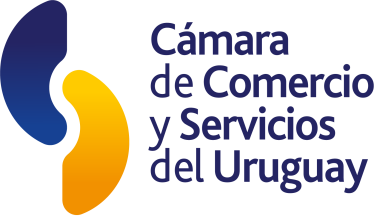 CURSO DE FORMACION INICIAL EN NEGOCIACION COLECTIVA:Carga horaria: 10hs INTRODUCCION: A través de un proyecto financiado por el INEFOP, la Cámara de Comercio y Servicios del Uruguay ofrece un curso de capacitación dirigido a empresas socias, gremiales vinculadas y centros comerciales con el objetivo de capacitar a directivos, gerentes y mandos medios sobre este tema. MODALIDAD: Zoom.   DIAS y HORARIOS DE CLASES: 2, 9, 16, 23, y 30 de Julio de 2021, de 10 a 12hs. OBJETIVO DEL CURSO: Desarrollar las habilidades de los participantes para mejorar su conocimiento y capacidad de negociación, conocer el entorno normativo en que se desarrolla la Negociación Colectiva, profundizar en los aspectos del ámbito laboral que pueden entrar en juego en una negociación colectiva para que sean capaces de analizar e intervenir eficazmente en los acuerdos. Proporcionar recursos y herramientas que pueden aplicarse en las diferentes etapas del proceso de la negociación colectiva.EXPOSITORES – Consultores Seniors y Docentes: Dr. Juan Mailhos Gutierrez – Doctor en Derecho y Ciencias Sociales egresado de la UDELAR. Gerente Jurídico de la CCSU. Negociador de Consejos de Salarios. Delegado empresarial en el Consejo Superior Tripartito. Miembro Empleador del Consejo de Administración  y del Comité de Libertad Sindical de la OIT.Dr. Diego Yarza Calatrella – Doctor en Derecho egresado de la UM. Asesor legal de la CCSU. Negociador en Consejos de Salarios. Delegado empresarial en el CONASSAT, Comisión de Clasificación de Actividades Laborales y de la Comisión de Inclusión Laboral para personas con discapacidad. Delegado nacional por sector empleador ante OIT. TEMARIO:SESION 1 (2/7) Negociación: Concepto.  Aspectos a considerar. Preparación de la Negociación. Cómo medir su éxito. Derecho Colectivo: Introducción. Historia. Ámbito de aplicación. Principios que le rigen SESION 2 (9/7)Negociación Colectiva y Consejos de Salarios: Sujetos intervinientes. Materias de negociación. Estructura y Niveles.  Derechos y Obligaciones. Adopción de decisiones.SESION 3 (16/7)Convenios Colectivos: Contenido. Alcance. Efectos. Duración. Clausulas típicas y beneficios salariales acordados. Clausula de Paz y de Prevención de Conflictos. Alternativas ante su incumplimiento. Mecanismos de Denuncia y Descuelgue.SESION 4 (23/7)Conflictos Colectivos: Derecho de huelga y su alcance. Piquetes y Ocupaciones de los lugares de trabajo. Casos de medidas sindicales abusivas.SESION 5 (30/7)Prueba final – Múltiple opción. Requisitos para acceso a Certificado de Asistencia: Concurrencia mínima de 4 sesionesRequisitos para obtención de Certificado de Aprobación y Diploma del curso: Concurrencia mínima de 4 sesiones + aprobación de prueba final múltiple opción con porcentaje igual o mayor al 60%.